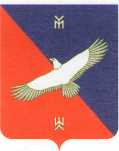 РЕШЕНИЕот 22 апреля 2021 года № 20-3Об утверждении проекта отчета об исполнении бюджетасельского поселения Новокиешкинский сельсовет муниципального района Кармаскалинский район Республики Башкортостан за 2020 год    Совет сельского поселения Новокиешкинский сельсовет муниципального района Кармаскалинский район  Республики Башкортостан РЕШИЛ:1. Утвердить проект отчета об исполнении бюджета сельского поселения Новокиешкинский сельсовет муниципального  района Кармаскалинский район Республики Башкортостан за  2020 год  по доходам  в  сумме  10736263,58  рублей  и  по  расходам   в сумме 10616072,56 рублей (в том числе текущие расходы в сумме 10587612,10 рублей, капитальные вложения в сумме 28460,46  рублей) с превышением доходов над расходами (профицит бюджета сельского поселения Новокиешкинский сельсовет муниципального района Кармаскалинский район  Республики Башкортостан) в сумме 120 191,02 рублей со следующими показателями (приложение № 1)2. Настоящее решение опубликовать (разместить) в сети общего доступа «Интернет» на официальном сайте администрации сельского поселения Новокиешкинский сельсовет муниципального района Кармаскалинский район Республики Башкортостан www.novokiechki.ru и обнародовать на информационном стенде Совета сельского поселения Новокиешкинский сельсовет муниципального района Кармаскалинский район Республики Башкортостан, расположенном в здании администрации сельского поселения Новокиешкинский сельсовет муниципального района Кармаскалинский район Республики Башкортостан.3. Контроль за исполнением настоящего решения возложить на постоянную Комиссию по бюджету, налогам и вопросам собственности Совета сельского поселения Новокиешкинский сельсовет муниципального района Кармаскалинский район Республики Башкортостан. Глава сельского поселения Новокиешкинский сельсоветмуниципального района Кармаскалинский районРеспублики Башкортостан                                                                                  Сагитова Г.Н.              Приложение № 1 к решению Совета сельского поселения Новокиешкинский сельсовет муниципального района Кармаскалинский район Республики Башкортостан№ ОТЧЕТ ОБ ИСПОЛНЕНИИ БЮДЖЕТАОТЧЕТ ОБ ИСПОЛНЕНИИ БЮДЖЕТАОТЧЕТ ОБ ИСПОЛНЕНИИ БЮДЖЕТАОТЧЕТ ОБ ИСПОЛНЕНИИ БЮДЖЕТАОТЧЕТ ОБ ИСПОЛНЕНИИ БЮДЖЕТАОТЧЕТ ОБ ИСПОЛНЕНИИ БЮДЖЕТАОТЧЕТ ОБ ИСПОЛНЕНИИ БЮДЖЕТАОТЧЕТ ОБ ИСПОЛНЕНИИ БЮДЖЕТАОТЧЕТ ОБ ИСПОЛНЕНИИ БЮДЖЕТАКОДЫКОДЫКОДЫКОДЫна 1 января 2021 г.на 1 января 2021 г.Форма по ОКУДФорма по ОКУДФорма по ОКУД0503117050311705031170503117            Дата            Дата            Дата01.01.202101.01.202101.01.202101.01.2021Наименование       по ОКПО       по ОКПО       по ОКПОфинансового органаБюджет сельского поселения Новокиешкинский сельсовет муниципального района Кармаскалинский район Республики БашкортостанБюджет сельского поселения Новокиешкинский сельсовет муниципального района Кармаскалинский район Республики БашкортостанБюджет сельского поселения Новокиешкинский сельсовет муниципального района Кармаскалинский район Республики БашкортостанБюджет сельского поселения Новокиешкинский сельсовет муниципального района Кармаскалинский район Республики БашкортостанБюджет сельского поселения Новокиешкинский сельсовет муниципального района Кармаскалинский район Республики БашкортостанГлава по БКГлава по БКГлава по БК791791791791Наименование публично-правового образования Бюджет сельских поселенийБюджет сельских поселенийБюджет сельских поселенийБюджет сельских поселенийБюджет сельских поселений         по ОКТМО         по ОКТМО         по ОКТМО80635445806354458063544580635445Периодичность: месячная, квартальная, годоваяЕдиница измерения:  руб.по ОКЕИпо ОКЕИпо ОКЕИ383383383383                                 1. Доходы бюджета                                 1. Доходы бюджета                                 1. Доходы бюджета                                 1. Доходы бюджета                                 1. Доходы бюджета                                 1. Доходы бюджета                                 1. Доходы бюджета                                 1. Доходы бюджета                                 1. Доходы бюджета                                 1. Доходы бюджета                                 1. Доходы бюджета                                 1. Доходы бюджета                                 1. Доходы бюджета Наименование показателяКод строкиКод дохода по бюджетной классификацииУтвержденные бюджетные назначенияУтвержденные бюджетные назначенияУтвержденные бюджетные назначенияИсполненоИсполненоИсполненоНеисполненные назначенияНеисполненные назначенияНеисполненные назначенияНеисполненные назначения Наименование показателяКод строкиКод дохода по бюджетной классификацииУтвержденные бюджетные назначенияУтвержденные бюджетные назначенияУтвержденные бюджетные назначенияИсполненоИсполненоИсполненоНеисполненные назначенияНеисполненные назначенияНеисполненные назначенияНеисполненные назначения Наименование показателяКод строкиКод дохода по бюджетной классификацииУтвержденные бюджетные назначенияУтвержденные бюджетные назначенияУтвержденные бюджетные назначенияИсполненоИсполненоИсполненоНеисполненные назначенияНеисполненные назначенияНеисполненные назначенияНеисполненные назначения1234445556666Доходы бюджета - всего010x10 747 576,4110 747 576,4110 747 576,4110 736 263,5810 736 263,5810 736 263,58----в том числе:  НАЛОГОВЫЕ И НЕНАЛОГОВЫЕ ДОХОДЫ010182 1 00 00000 00 0000 0001 185 665,621 185 665,621 185 665,621 174 297,461 174 297,461 174 297,46----  НАЛОГИ НА ПРИБЫЛЬ, ДОХОДЫ010182 1 01 00000 00 0000 00033 360,0033 360,0033 360,0033 471,4233 471,4233 471,42----  Налог на доходы физических лиц010182 1 01 02000 01 0000 11033 360,0033 360,0033 360,0033 471,4233 471,4233 471,42----  Налог на доходы физических лиц с доходов, источником которых является налоговый агент, за исключением доходов, в отношении которых исчисление и уплата налога осуществляются в соответствии со статьями 227, 227.1 и 228 Налогового кодекса Российской Федерации010182 1 01 02010 01 0000 11030 400,0030 400,0030 400,00---30 400,0030 400,0030 400,0030 400,00  Налог на доходы физических лиц с доходов, источником которых является налоговый агент, за исключением доходов, в отношении которых исчисление и уплата налога осуществляются в соответствии со статьями 227, 2271 и 228 Налогового кодекса Российской Федерации (сумма платежа (перерасчеты, недоимка и задолженность по соответствующему платежу, в том числе по отмененному)010182 1 01 02010 01 1000 110---30 369,0530 369,0530 369,05----  Налог на доходы физических лиц с доходов, источником которых является налоговый агент, за исключением доходов, в отношении которых исчисление и уплата налога осуществляются в соответствии со статьями 227, 2271 и 228 Налогового кодекса Российской Федерации (пени по соответствующему платежу)010182 1 01 02010 01 2100 110---27,7627,7627,76----  Налог на доходы физических лиц с доходов, источником которых является налоговый агент, за исключением доходов, в отношении которых исчисление и уплата налога осуществляются в соответствии со статьями 227, 2271 и 228 Налогового кодекса Российской Федерации (суммы денежных взысканий (штрафов) по соответствующему платежу согласно законодательству Российской Федерации)010182 1 01 02010 01 3000 110---71,0671,0671,06----  Налог на доходы физических лиц с доходов, полученных от осуществления деятельности физическими лицами, зарегистрированными в качестве индивидуальных предпринимателей, нотариусов, занимающихся частной практикой, адвокатов, учредивших адвокатские кабинеты, и других лиц, занимающихся частной практикой в соответствии со статьей 227 Налогового кодекса Российской Федерации010182 1 01 02020 01 0000 11060,0060,0060,00---60,0060,0060,0060,00  Налог на доходы физических лиц с доходов, полученных от осуществления деятельности физическими лицами, зарегистрированными в качестве индивидуальных предпринимателей, нотариусов, занимающихся частной практикой, адвокатов, учредивших адвокатские кабинеты, и других лиц, занимающихся частной практикой в соответствии со статьей 227 Налогового кодекса Российской Федерации (пени по соответствующему платежу)010182 1 01 02020 01 2100 110---19,1919,1919,19----  Налог на доходы физических лиц с доходов, полученных от осуществления деятельности физическими лицами, зарегистрированными в качестве индивидуальных предпринимателей, нотариусов, занимающихся частной практикой, адвокатов, учредивших адвокатские кабинеты, и других лиц, занимающихся частной практикой в соответствии со статьей 227 Налогового кодекса Российской Федерации (суммы денежных взысканий (штрафов) по соответствующему платежу согласно законодательству Российской Федерации)010182 1 01 02020 01 3000 110---46,2146,2146,21----  Налог на доходы физических лиц с доходов, полученных физическими лицами в соответствии со статьей 228 Налогового кодекса Российской Федерации010182 1 01 02030 01 0000 1102 900,002 900,002 900,00---2 900,002 900,002 900,002 900,00  Налог на доходы физических лиц с доходов, полученных физическими лицами в соответствии со статьей 228 Налогового кодекса Российской Федерации (сумма платежа (перерасчеты, недоимка и задолженность по соответствующему платежу, в том числе по отмененному)010182 1 01 02030 01 1000 110---2 893,922 893,922 893,92----  Налог на доходы физических лиц с доходов, полученных физическими лицами в соответствии со статьей 228 Налогового кодекса Российской Федерации (пени по соответствующему платежу)010182 1 01 02030 01 2100 110---44,2344,2344,23----  НАЛОГИ НА СОВОКУПНЫЙ ДОХОД010182 1 05 00000 00 0000 0002 500,002 500,002 500,003 522,063 522,063 522,06----  Единый сельскохозяйственный налог010182 1 05 03000 01 0000 1102 500,002 500,002 500,003 522,063 522,063 522,06----  Единый сельскохозяйственный налог010182 1 05 03010 01 0000 1102 500,002 500,002 500,00---2 500,002 500,002 500,002 500,00  Единый сельскохозяйственный налог (сумма платежа (перерасчеты, недоимка и задолженность по соответствующему платежу, в том числе по отмененному)010182 1 05 03010 01 1000 110---3 222,063 222,063 222,06----  Единый сельскохозяйственный налог (суммы денежных взысканий (штрафов) по соответствующему платежу согласно законодательству Российской Федерации)010182 1 05 03010 01 3000 110---300,00300,00300,00----  НАЛОГИ НА ИМУЩЕСТВО010182 1 06 00000 00 0000 0001 149 805,621 149 805,621 149 805,621 137 303,981 137 303,981 137 303,98----  Налог на имущество физических лиц010182 1 06 01000 00 0000 110203 000,00203 000,00203 000,00203 138,17203 138,17203 138,17----  Налог на имущество физических лиц, взимаемый по ставкам, применяемым к объектам налогообложения, расположенным в границах сельских поселений010182 1 06 01030 10 0000 110203 000,00203 000,00203 000,00---203 000,00203 000,00203 000,00203 000,00  Налог на имущество физических лиц, взимаемый по ставкам, применяемым к объектам налогообложения, расположенным в границах сельских поселений (сумма платежа (перерасчеты, недоимка и задолженность по соответствующему платежу, в том числе по отмененному)010182 1 06 01030 10 1000 110---199 860,96199 860,96199 860,96----  Налог на имущество физических лиц, взимаемый по ставкам, применяемым к объектам налогообложения, расположенным в границах сельских поселений (пени по соответствующему платежу)010182 1 06 01030 10 2100 110---3 277,213 277,213 277,21----  Земельный налог010182 1 06 06000 00 0000 110946 805,62946 805,62946 805,62934 165,81934 165,81934 165,81----  Земельный налог с организаций010182 1 06 06030 00 0000 11086 000,0086 000,0086 000,0086 016,2886 016,2886 016,28----  Земельный налог с организаций, обладающих земельным участком, расположенным в границах сельских поселений010182 1 06 06033 10 0000 11086 000,0086 000,0086 000,00---86 000,0086 000,0086 000,0086 000,00  Земельный налог с организаций, обладающих земельным участком, расположенным в границах сельских поселений  (сумма платежа (перерасчеты, недоимка и задолженность по соответствующему платежу, в том числе по отмененному)010182 1 06 06033 10 1000 110---84 766,2884 766,2884 766,28----  Земельный налог с организаций, обладающих земельным участком, расположенным в границах  сельских  поселений  (пени по соответствующему платежу)010182 1 06 06033 10 2100 110---1 250,001 250,001 250,00----  Земельный налог с физических лиц010182 1 06 06040 00 0000 110860 805,62860 805,62860 805,62848 149,53848 149,53848 149,53----  Земельный налог с физических лиц, обладающих земельным участком, расположенным в границах сельских поселений010182 1 06 06043 10 0000 110860 805,62860 805,62860 805,62---860 805,62860 805,62860 805,62860 805,62  Земельный налог с физических лиц, обладающих земельным участком, расположенным в границах сельских поселений  (сумма платежа (перерасчеты, недоимка и задолженность по соответствующему платежу, в том числе по отмененному)010182 1 06 06043 10 1000 110---825 273,68825 273,68825 273,68----  Земельный налог с физических лиц, обладающих земельным участком, расположенным в границах сельских поселений  (пени по соответствующему платежу)010182 1 06 06043 10 2100 110---22 875,8522 875,8522 875,85----  НАЛОГОВЫЕ И НЕНАЛОГОВЫЕ ДОХОДЫ010791 1 00 00000 00 0000 000201 950,00201 950,00201 950,00202 005,33202 005,33202 005,33----  ГОСУДАРСТВЕННАЯ ПОШЛИНА010791 1 08 00000 00 0000 0006 700,006 700,006 700,006 700,006 700,006 700,00----  Государственная пошлина за совершение нотариальных действий (за исключением действий, совершаемых консульскими учреждениями Российской Федерации)010791 1 08 04000 01 0000 1106 700,006 700,006 700,006 700,006 700,006 700,00----  Государственная пошлина за совершение нотариальных действий должностными лицами органов местного самоуправления, уполномоченными в соответствии с законодательными актами Российской Федерации на совершение нотариальных действий010791 1 08 04020 01 0000 1106 700,006 700,006 700,00---6 700,006 700,006 700,006 700,00010791 1 08 04020 01 1000 110---6 700,006 700,006 700,00----  ДОХОДЫ ОТ ОКАЗАНИЯ ПЛАТНЫХ УСЛУГ И КОМПЕНСАЦИИ ЗАТРАТ ГОСУДАРСТВА010791 1 13 00000 00 0000 000195 250,00195 250,00195 250,00195 305,33195 305,33195 305,33----  Доходы от компенсации затрат государства010791 1 13 02000 00 0000 130195 250,00195 250,00195 250,00195 305,33195 305,33195 305,33----  Доходы, поступающие в порядке возмещения расходов, понесенных в связи с эксплуатацией имущества010791 1 13 02060 00 0000 130194 300,00194 300,00194 300,00194 317,33194 317,33194 317,33----  Доходы, поступающие в порядке возмещения расходов, понесенных в связи с эксплуатацией имущества сельских поселений010791 1 13 02065 10 0000 130194 300,00194 300,00194 300,00194 317,33194 317,33194 317,33----  Прочие доходы от компенсации затрат государства010791 1 13 02990 00 0000 130950,00950,00950,00988,00988,00988,00----  Прочие доходы от компенсации затрат бюджетов сельских поселений010791 1 13 02995 10 0000 130950,00950,00950,00988,00988,00988,00----  БЕЗВОЗМЕЗДНЫЕ ПОСТУПЛЕНИЯ010791 2 00 00000 00 0000 0009 359 960,799 359 960,799 359 960,799 359 960,799 359 960,799 359 960,79----  БЕЗВОЗМЕЗДНЫЕ ПОСТУПЛЕНИЯ ОТ ДРУГИХ БЮДЖЕТОВ БЮДЖЕТНОЙ СИСТЕМЫ РОССИЙСКОЙ ФЕДЕРАЦИИ010791 2 02 00000 00 0000 0009 359 960,799 359 960,799 359 960,799 359 960,799 359 960,799 359 960,79----  Дотации бюджетам бюджетной системы Российской Федерации010791 2 02 10000 00 0000 1504 840 800,004 840 800,004 840 800,004 840 800,004 840 800,004 840 800,00----  Дотации на выравнивание бюджетной обеспеченности из бюджетов муниципальных районов, городских округов с внутригородским делением010791 2 02 16001 00 0000 1504 840 800,004 840 800,004 840 800,004 840 800,004 840 800,004 840 800,00----010791 2 02 16001 10 0000 1504 840 800,004 840 800,004 840 800,004 840 800,004 840 800,004 840 800,00----  Субвенции бюджетам бюджетной системы Российской Федерации010791 2 02 30000 00 0000 150250 400,00250 400,00250 400,00250 400,00250 400,00250 400,00----  Субвенции бюджетам на осуществление первичного воинского учета на территориях, где отсутствуют военные комиссариаты010791 2 02 35118 00 0000 150250 400,00250 400,00250 400,00250 400,00250 400,00250 400,00----  Субвенции бюджетам сельских поселений на осуществление первичного воинского учета на территориях, где отсутствуют военные комиссариаты010791 2 02 35118 10 0000 150250 400,00250 400,00250 400,00250 400,00250 400,00250 400,00----  Иные межбюджетные трансферты010791 2 02 40000 00 0000 1501 796 660,241 796 660,241 796 660,241 796 660,241 796 660,241 796 660,24----  Межбюджетные трансферты, передаваемые бюджетам муниципальных образований на осуществление части полномочий по решению вопросов местного значения в соответствии с заключенными соглашениями010791 2 02 40014 00 0000 150676 979,93676 979,93676 979,93676 979,93676 979,93676 979,93----  Межбюджетные трансферты, передаваемые бюджетам сельских поселений из бюджетов муниципальных районов на осуществление части полномочий по решению вопросов местного значения в соответствии с заключенными соглашениями010791 2 02 40014 10 0000 150676 979,93676 979,93676 979,93676 979,93676 979,93676 979,93----  Прочие межбюджетные трансферты, передаваемые бюджетам010791 2 02 49999 00 0000 1501 119 680,311 119 680,311 119 680,311 119 680,311 119 680,311 119 680,31----010791 2 02 49999 10 7201 150290 000,00290 000,00290 000,00290 000,00290 000,00290 000,00----010791 2 02 49999 10 7216 150129 680,31129 680,31129 680,31129 680,31129 680,31129 680,31----010791 2 02 49999 10 7404 150700 000,00700 000,00700 000,00700 000,00700 000,00700 000,00----  Прочие безвозмездные поступления от других бюджетов бюджетной системы010791 2 02 90000 00 0000 1502 472 100,552 472 100,552 472 100,552 472 100,552 472 100,552 472 100,55----  Прочие безвозмездные поступления от бюджетов муниципальных районов010791 2 02 90050 00 0000 1502 472 100,552 472 100,552 472 100,552 472 100,552 472 100,552 472 100,55----  Прочие безвозмездные поступления в бюджеты сельских поселений от бюджетов муниципальных районов010791 2 02 90054 10 0000 1502 472 100,552 472 100,552 472 100,552 472 100,552 472 100,552 472 100,55----                                              2. Расходы бюджета                                              2. Расходы бюджета                                              2. Расходы бюджета                                              2. Расходы бюджета                                              2. Расходы бюджета                                              2. Расходы бюджета                                              2. Расходы бюджета                                              2. Расходы бюджета                                              2. Расходы бюджета                                              2. Расходы бюджета              Форма 0503117  с.2              Форма 0503117  с.2              Форма 0503117  с.2 Наименование показателяКод строкиКод расхода по бюджетной классификацииКод расхода по бюджетной классификацииУтвержденные бюджетные назначенияУтвержденные бюджетные назначенияУтвержденные бюджетные назначенияИсполненоИсполненоИсполненоНеисполненные назначенияНеисполненные назначенияНеисполненные назначения Наименование показателяКод строкиКод расхода по бюджетной классификацииКод расхода по бюджетной классификацииУтвержденные бюджетные назначенияУтвержденные бюджетные назначенияУтвержденные бюджетные назначенияИсполненоИсполненоИсполненоНеисполненные назначенияНеисполненные назначенияНеисполненные назначения Наименование показателяКод строкиКод расхода по бюджетной классификацииКод расхода по бюджетной классификацииУтвержденные бюджетные назначенияУтвержденные бюджетные назначенияУтвержденные бюджетные назначенияИсполненоИсполненоИсполненоНеисполненные назначенияНеисполненные назначенияНеисполненные назначения1233444555666Расходы бюджета - всего200xx10 759 687,2110 759 687,2110 759 687,2110 616 072,5610 616 072,5610 616 072,56143 614,65143 614,65143 614,65в том числе:  Глава муниципального образования200791 0102 16 0 02 02030 000791 0102 16 0 02 02030 0001 211 520,851 211 520,851 211 520,851 211 520,851 211 520,851 211 520,85---  Расходы на выплаты персоналу в целях обеспечения выполнения функций государственными (муниципальными) органами, казенными учреждениями, органами управления государственными внебюджетными фондами200791 0102 16 0 02 02030 100791 0102 16 0 02 02030 1001 211 520,851 211 520,851 211 520,851 211 520,851 211 520,851 211 520,85---  Расходы на выплаты персоналу государственных (муниципальных) органов200791 0102 16 0 02 02030 120791 0102 16 0 02 02030 1201 211 520,851 211 520,851 211 520,851 211 520,851 211 520,851 211 520,85---  Фонд оплаты труда государственных (муниципальных) органов200791 0102 16 0 02 02030 121791 0102 16 0 02 02030 121---931 864,17931 864,17931 864,17---  Взносы по обязательному социальному страхованию на выплаты денежного содержания и иные выплаты работникам государственных (муниципальных) органов200791 0102 16 0 02 02030 129791 0102 16 0 02 02030 129---279 656,68279 656,68279 656,68---  Аппараты органов государственной власти Республики Башкортостан200791 0104 16 0 02 02040 000791 0104 16 0 02 02040 0002 970 066,262 970 066,262 970 066,262 944 472,632 944 472,632 944 472,6325 593,6325 593,6325 593,63  Расходы на выплаты персоналу в целях обеспечения выполнения функций государственными (муниципальными) органами, казенными учреждениями, органами управления государственными внебюджетными фондами200791 0104 16 0 02 02040 100791 0104 16 0 02 02040 1001 967 753,381 967 753,381 967 753,381 967 753,381 967 753,381 967 753,38---  Расходы на выплаты персоналу государственных (муниципальных) органов200791 0104 16 0 02 02040 120791 0104 16 0 02 02040 1201 967 753,381 967 753,381 967 753,381 967 753,381 967 753,381 967 753,38---  Фонд оплаты труда государственных (муниципальных) органов200791 0104 16 0 02 02040 121791 0104 16 0 02 02040 121---1 505 553,651 505 553,651 505 553,65---  Взносы по обязательному социальному страхованию на выплаты денежного содержания и иные выплаты работникам государственных (муниципальных) органов200791 0104 16 0 02 02040 129791 0104 16 0 02 02040 129---462 199,73462 199,73462 199,73---  Закупка товаров, работ и услуг для обеспечения государственных (муниципальных) нужд200791 0104 16 0 02 02040 200791 0104 16 0 02 02040 200990 724,88990 724,88990 724,88965 131,25965 131,25965 131,2525 593,6325 593,6325 593,63  Иные закупки товаров, работ и услуг для обеспечения государственных (муниципальных) нужд200791 0104 16 0 02 02040 240791 0104 16 0 02 02040 240990 724,88990 724,88990 724,88965 131,25965 131,25965 131,2525 593,6325 593,6325 593,63  Прочая закупка товаров, работ и услуг200791 0104 16 0 02 02040 244791 0104 16 0 02 02040 244---965 131,25965 131,25965 131,25---  Иные бюджетные ассигнования200791 0104 16 0 02 02040 800791 0104 16 0 02 02040 80011 588,0011 588,0011 588,0011 588,0011 588,0011 588,00---  Уплата налогов, сборов и иных платежей200791 0104 16 0 02 02040 850791 0104 16 0 02 02040 85011 588,0011 588,0011 588,0011 588,0011 588,0011 588,00---  Уплата налога на имущество организаций и земельного налога200791 0104 16 0 02 02040 851791 0104 16 0 02 02040 851---664,00664,00664,00---  Уплата прочих налогов, сборов200791 0104 16 0 02 02040 852791 0104 16 0 02 02040 852---10 924,0010 924,0010 924,00---  Субвенции на осуществление первичного воинского учета на территориях, где отсутствуют военные комиссариаты200791 0203 16 0 03 51180 000791 0203 16 0 03 51180 000250 400,00250 400,00250 400,00250 400,00250 400,00250 400,00---  Расходы на выплаты персоналу в целях обеспечения выполнения функций государственными (муниципальными) органами, казенными учреждениями, органами управления государственными внебюджетными фондами200791 0203 16 0 03 51180 100791 0203 16 0 03 51180 100248 400,00248 400,00248 400,00248 400,00248 400,00248 400,00---  Расходы на выплаты персоналу государственных (муниципальных) органов200791 0203 16 0 03 51180 120791 0203 16 0 03 51180 120248 400,00248 400,00248 400,00248 400,00248 400,00248 400,00---  Фонд оплаты труда государственных (муниципальных) органов200791 0203 16 0 03 51180 121791 0203 16 0 03 51180 121---202 896,53202 896,53202 896,53---  Взносы по обязательному социальному страхованию на выплаты денежного содержания и иные выплаты работникам государственных (муниципальных) органов200791 0203 16 0 03 51180 129791 0203 16 0 03 51180 129---45 503,4745 503,4745 503,47---  Закупка товаров, работ и услуг для обеспечения государственных (муниципальных) нужд200791 0203 16 0 03 51180 200791 0203 16 0 03 51180 2002 000,002 000,002 000,002 000,002 000,002 000,00---  Иные закупки товаров, работ и услуг для обеспечения государственных (муниципальных) нужд200791 0203 16 0 03 51180 240791 0203 16 0 03 51180 2402 000,002 000,002 000,002 000,002 000,002 000,00---  Прочая закупка товаров, работ и услуг200791 0203 16 0 03 51180 244791 0203 16 0 03 51180 244---2 000,002 000,002 000,00---  Мероприятия по развитию инфраструктуры объектов противопожарной службы200791 0310 14 1 03 24300 000791 0310 14 1 03 24300 000182 560,84182 560,84182 560,84179 852,07179 852,07179 852,072 708,772 708,772 708,77  Закупка товаров, работ и услуг для обеспечения государственных (муниципальных) нужд200791 0310 14 1 03 24300 200791 0310 14 1 03 24300 200182 560,84182 560,84182 560,84179 852,07179 852,07179 852,072 708,772 708,772 708,77  Иные закупки товаров, работ и услуг для обеспечения государственных (муниципальных) нужд200791 0310 14 1 03 24300 240791 0310 14 1 03 24300 240182 560,84182 560,84182 560,84179 852,07179 852,07179 852,072 708,772 708,772 708,77  Прочая закупка товаров, работ и услуг200791 0310 14 1 03 24300 244791 0310 14 1 03 24300 244---179 852,07179 852,07179 852,07---  Дорожное хозяйство200791 0409 07 0 01 03150 000791 0409 07 0 01 03150 000676 979,93676 979,93676 979,93676 979,93676 979,93676 979,93---  Закупка товаров, работ и услуг для обеспечения государственных (муниципальных) нужд200791 0409 07 0 01 03150 200791 0409 07 0 01 03150 200676 979,93676 979,93676 979,93676 979,93676 979,93676 979,93---  Иные закупки товаров, работ и услуг для обеспечения государственных (муниципальных) нужд200791 0409 07 0 01 03150 240791 0409 07 0 01 03150 240676 979,93676 979,93676 979,93676 979,93676 979,93676 979,93---  Прочая закупка товаров, работ и услуг200791 0409 07 0 01 03150 244791 0409 07 0 01 03150 244---676 979,93676 979,93676 979,93---  Иные межбюджетные трансферты на финансирование мероприятий по благоустройству территорий населенных пунктов, коммунальному хозяйству, обеспечению мер пожарной безопасности и осуществлению дорожной деятельности в границах сельских поселений200791 0409 07 0 01 74040 000791 0409 07 0 01 74040 000346 700,00346 700,00346 700,00346 700,00346 700,00346 700,00---  Закупка товаров, работ и услуг для обеспечения государственных (муниципальных) нужд200791 0409 07 0 01 74040 200791 0409 07 0 01 74040 200346 700,00346 700,00346 700,00346 700,00346 700,00346 700,00---  Иные закупки товаров, работ и услуг для обеспечения государственных (муниципальных) нужд200791 0409 07 0 01 74040 240791 0409 07 0 01 74040 240346 700,00346 700,00346 700,00346 700,00346 700,00346 700,00---  Прочая закупка товаров, работ и услуг200791 0409 07 0 01 74040 244791 0409 07 0 01 74040 244---346 700,00346 700,00346 700,00---  Содержание, ремонт, капитальный ремонт, строительство и реконструкция автомобильных дорог общего пользования местного значения200791 0409 07 0 01 S2160 000791 0409 07 0 01 S2160 000129 680,31129 680,31129 680,31129 680,31129 680,31129 680,31---  Закупка товаров, работ и услуг для обеспечения государственных (муниципальных) нужд200791 0409 07 0 01 S2160 200791 0409 07 0 01 S2160 200129 680,31129 680,31129 680,31129 680,31129 680,31129 680,31---  Иные закупки товаров, работ и услуг для обеспечения государственных (муниципальных) нужд200791 0409 07 0 01 S2160 240791 0409 07 0 01 S2160 240129 680,31129 680,31129 680,31129 680,31129 680,31129 680,31---  Прочая закупка товаров, работ и услуг200791 0409 07 0 01 S2160 244791 0409 07 0 01 S2160 244---129 680,31129 680,31129 680,31---  Проведение работ по землеустройству200791 0412 15 0 02 03330 000791 0412 15 0 02 03330 00022 397,8022 397,8022 397,8022 397,8022 397,8022 397,80---  Закупка товаров, работ и услуг для обеспечения государственных (муниципальных) нужд200791 0412 15 0 02 03330 200791 0412 15 0 02 03330 20022 397,8022 397,8022 397,8022 397,8022 397,8022 397,80---  Иные закупки товаров, работ и услуг для обеспечения государственных (муниципальных) нужд200791 0412 15 0 02 03330 240791 0412 15 0 02 03330 24022 397,8022 397,8022 397,8022 397,8022 397,8022 397,80---  Прочая закупка товаров, работ и услуг200791 0412 15 0 02 03330 244791 0412 15 0 02 03330 244---22 397,8022 397,8022 397,80---  Мероприятия в области коммунального хозяйства200791 0502 08 0 02 03560 000791 0502 08 0 02 03560 00099 450,0099 450,0099 450,0099 450,0099 450,0099 450,00---  Закупка товаров, работ и услуг для обеспечения государственных (муниципальных) нужд200791 0502 08 0 02 03560 200791 0502 08 0 02 03560 20099 450,0099 450,0099 450,0099 450,0099 450,0099 450,00---  Иные закупки товаров, работ и услуг для обеспечения государственных (муниципальных) нужд200791 0502 08 0 02 03560 240791 0502 08 0 02 03560 24099 450,0099 450,0099 450,0099 450,0099 450,0099 450,00---  Прочая закупка товаров, работ и услуг200791 0502 08 0 02 03560 244791 0502 08 0 02 03560 244---99 450,0099 450,0099 450,00---  Мероприятия по благоустройству территорий населенных пунктов200791 0503 08 0 03 06050 000791 0503 08 0 03 06050 0002 700 390,542 700 390,542 700 390,542 585 078,292 585 078,292 585 078,29115 312,25115 312,25115 312,25  Закупка товаров, работ и услуг для обеспечения государственных (муниципальных) нужд200791 0503 08 0 03 06050 200791 0503 08 0 03 06050 2002 698 518,542 698 518,542 698 518,542 583 206,292 583 206,292 583 206,29115 312,25115 312,25115 312,25  Иные закупки товаров, работ и услуг для обеспечения государственных (муниципальных) нужд200791 0503 08 0 03 06050 240791 0503 08 0 03 06050 2402 698 518,542 698 518,542 698 518,542 583 206,292 583 206,292 583 206,29115 312,25115 312,25115 312,25  Закупка товаров, работ, услуг в целях капитального ремонта государственного (муниципального) имущества200791 0503 08 0 03 06050 243791 0503 08 0 03 06050 243---28 460,4628 460,4628 460,46---  Прочая закупка товаров, работ и услуг200791 0503 08 0 03 06050 244791 0503 08 0 03 06050 244---2 554 745,832 554 745,832 554 745,83---  Иные бюджетные ассигнования200791 0503 08 0 03 06050 800791 0503 08 0 03 06050 8001 872,001 872,001 872,001 872,001 872,001 872,00---  Уплата налогов, сборов и иных платежей200791 0503 08 0 03 06050 850791 0503 08 0 03 06050 8501 872,001 872,001 872,001 872,001 872,001 872,00---  Уплата прочих налогов, сборов200791 0503 08 0 03 06050 852791 0503 08 0 03 06050 852---1 872,001 872,001 872,00---  Организация и содержание мест захоронения200791 0503 08 0 03 06400 000791 0503 08 0 03 06400 0007 739,827 739,827 739,827 739,827 739,827 739,82---  Закупка товаров, работ и услуг для обеспечения государственных (муниципальных) нужд200791 0503 08 0 03 06400 200791 0503 08 0 03 06400 2007 739,827 739,827 739,827 739,827 739,827 739,82---  Иные закупки товаров, работ и услуг для обеспечения государственных (муниципальных) нужд200791 0503 08 0 03 06400 240791 0503 08 0 03 06400 2407 739,827 739,827 739,827 739,827 739,827 739,82---  Прочая закупка товаров, работ и услуг200791 0503 08 0 03 06400 244791 0503 08 0 03 06400 244---7 739,827 739,827 739,82---  Иные межбюджетные трансферты на финансирование мероприятий по благоустройству территорий населенных пунктов, коммунальному хозяйству, обеспечению мер пожарной безопасности и осуществлению дорожной деятельности в границах сельских поселений200791 0503 08 0 03 74040 000791 0503 08 0 03 74040 000153 300,00153 300,00153 300,00153 300,00153 300,00153 300,00---  Закупка товаров, работ и услуг для обеспечения государственных (муниципальных) нужд200791 0503 08 0 03 74040 200791 0503 08 0 03 74040 200153 300,00153 300,00153 300,00153 300,00153 300,00153 300,00---  Иные закупки товаров, работ и услуг для обеспечения государственных (муниципальных) нужд200791 0503 08 0 03 74040 240791 0503 08 0 03 74040 240153 300,00153 300,00153 300,00153 300,00153 300,00153 300,00---  Прочая закупка товаров, работ и услуг200791 0503 08 0 03 74040 244791 0503 08 0 03 74040 244---153 300,00153 300,00153 300,00---200791 0503 08 0 03 S2010 000791 0503 08 0 03 S2010 000290 000,00290 000,00290 000,00290 000,00290 000,00290 000,00---  Закупка товаров, работ и услуг для обеспечения государственных (муниципальных) нужд200791 0503 08 0 03 S2010 200791 0503 08 0 03 S2010 200290 000,00290 000,00290 000,00290 000,00290 000,00290 000,00---  Иные закупки товаров, работ и услуг для обеспечения государственных (муниципальных) нужд200791 0503 08 0 03 S2010 240791 0503 08 0 03 S2010 240290 000,00290 000,00290 000,00290 000,00290 000,00290 000,00---  Прочая закупка товаров, работ и услуг200791 0503 08 0 03 S2010 244791 0503 08 0 03 S2010 244---290 000,00290 000,00290 000,00---  Учреждения в сфере жилищно-коммунального хозяйства200791 0505 08 0 05 06290 000791 0505 08 0 05 06290 000122 935,12122 935,12122 935,12122 935,12122 935,12122 935,12---  Закупка товаров, работ и услуг для обеспечения государственных (муниципальных) нужд200791 0505 08 0 05 06290 200791 0505 08 0 05 06290 200122 935,12122 935,12122 935,12122 935,12122 935,12122 935,12---  Иные закупки товаров, работ и услуг для обеспечения государственных (муниципальных) нужд200791 0505 08 0 05 06290 240791 0505 08 0 05 06290 240122 935,12122 935,12122 935,12122 935,12122 935,12122 935,12---  Прочая закупка товаров, работ и услуг200791 0505 08 0 05 06290 244791 0505 08 0 05 06290 244---122 935,12122 935,12122 935,12---200791 0605 08 0 03 41200 000791 0605 08 0 03 41200 0001 375 565,741 375 565,741 375 565,741 375 565,741 375 565,741 375 565,74---  Закупка товаров, работ и услуг для обеспечения государственных (муниципальных) нужд200791 0605 08 0 03 41200 200791 0605 08 0 03 41200 2001 375 565,741 375 565,741 375 565,741 375 565,741 375 565,741 375 565,74---  Иные закупки товаров, работ и услуг для обеспечения государственных (муниципальных) нужд200791 0605 08 0 03 41200 240791 0605 08 0 03 41200 2401 375 565,741 375 565,741 375 565,741 375 565,741 375 565,741 375 565,74---  Прочая закупка товаров, работ и услуг200791 0605 08 0 03 41200 244791 0605 08 0 03 41200 244---1 375 565,741 375 565,741 375 565,74---  Иные межбюджетные трансферты на финансирование мероприятий по благоустройству территорий населенных пунктов, коммунальному хозяйству, обеспечению мер пожарной безопасности и осуществлению дорожной деятельности в границах сельских поселений200791 0605 08 0 03 74040 000791 0605 08 0 03 74040 000200 000,00200 000,00200 000,00200 000,00200 000,00200 000,00---  Закупка товаров, работ и услуг для обеспечения государственных (муниципальных) нужд200791 0605 08 0 03 74040 200791 0605 08 0 03 74040 200200 000,00200 000,00200 000,00200 000,00200 000,00200 000,00---  Иные закупки товаров, работ и услуг для обеспечения государственных (муниципальных) нужд200791 0605 08 0 03 74040 240791 0605 08 0 03 74040 240200 000,00200 000,00200 000,00200 000,00200 000,00200 000,00---  Прочая закупка товаров, работ и услуг200791 0605 08 0 03 74040 244791 0605 08 0 03 74040 244---200 000,00200 000,00200 000,00---200791 0705 16 0 02 42970 000791 0705 16 0 02 42970 00010 000,0010 000,0010 000,0010 000,0010 000,0010 000,00---  Закупка товаров, работ и услуг для обеспечения государственных (муниципальных) нужд200791 0705 16 0 02 42970 200791 0705 16 0 02 42970 20010 000,0010 000,0010 000,0010 000,0010 000,0010 000,00---  Иные закупки товаров, работ и услуг для обеспечения государственных (муниципальных) нужд200791 0705 16 0 02 42970 240791 0705 16 0 02 42970 24010 000,0010 000,0010 000,0010 000,0010 000,0010 000,00---  Прочая закупка товаров, работ и услуг200791 0705 16 0 02 42970 244791 0705 16 0 02 42970 244---10 000,0010 000,0010 000,00---  Мероприятия в области физической культуры и спорта200791 1101 12 0 02 41870 000791 1101 12 0 02 41870 00010 000,0010 000,0010 000,0010 000,0010 000,0010 000,00---  Закупка товаров, работ и услуг для обеспечения государственных (муниципальных) нужд200791 1101 12 0 02 41870 200791 1101 12 0 02 41870 20010 000,0010 000,0010 000,0010 000,0010 000,0010 000,00---  Иные закупки товаров, работ и услуг для обеспечения государственных (муниципальных) нужд200791 1101 12 0 02 41870 240791 1101 12 0 02 41870 24010 000,0010 000,0010 000,0010 000,0010 000,0010 000,00---  Прочая закупка товаров, работ и услуг200791 1101 12 0 02 41870 244791 1101 12 0 02 41870 244---10 000,0010 000,0010 000,00---Результат исполнения бюджета (дефицит / профицит)450xx-12 110,80-12 110,80-12 110,80120 191,02120 191,02120 191,02xxx                        Форма 0503117  с.3                                  3. Источники финансирования дефицита бюджета                                  3. Источники финансирования дефицита бюджета                                  3. Источники финансирования дефицита бюджета                                  3. Источники финансирования дефицита бюджета                                  3. Источники финансирования дефицита бюджета                                  3. Источники финансирования дефицита бюджета                                  3. Источники финансирования дефицита бюджета                                  3. Источники финансирования дефицита бюджета                                  3. Источники финансирования дефицита бюджета                                  3. Источники финансирования дефицита бюджета                                  3. Источники финансирования дефицита бюджета                                  3. Источники финансирования дефицита бюджета Наименование показателяКод строкиКод источника финансирования дефицита бюджета по бюджетной классификацииКод источника финансирования дефицита бюджета по бюджетной классификацииКод источника финансирования дефицита бюджета по бюджетной классификацииУтвержденные бюджетные назначенияУтвержденные бюджетные назначенияУтвержденные бюджетные назначенияИсполненоИсполненоИсполненоНеисполненные назначения Наименование показателяКод строкиКод источника финансирования дефицита бюджета по бюджетной классификацииКод источника финансирования дефицита бюджета по бюджетной классификацииКод источника финансирования дефицита бюджета по бюджетной классификацииУтвержденные бюджетные назначенияУтвержденные бюджетные назначенияУтвержденные бюджетные назначенияИсполненоИсполненоИсполненоНеисполненные назначения Наименование показателяКод строкиКод источника финансирования дефицита бюджета по бюджетной классификацииКод источника финансирования дефицита бюджета по бюджетной классификацииКод источника финансирования дефицита бюджета по бюджетной классификацииУтвержденные бюджетные назначенияУтвержденные бюджетные назначенияУтвержденные бюджетные назначенияИсполненоИсполненоИсполненоНеисполненные назначения Наименование показателяКод строкиКод источника финансирования дефицита бюджета по бюджетной классификацииКод источника финансирования дефицита бюджета по бюджетной классификацииКод источника финансирования дефицита бюджета по бюджетной классификацииУтвержденные бюджетные назначенияУтвержденные бюджетные назначенияУтвержденные бюджетные назначенияИсполненоИсполненоИсполненоНеисполненные назначения Наименование показателяКод строкиКод источника финансирования дефицита бюджета по бюджетной классификацииКод источника финансирования дефицита бюджета по бюджетной классификацииКод источника финансирования дефицита бюджета по бюджетной классификацииУтвержденные бюджетные назначенияУтвержденные бюджетные назначенияУтвержденные бюджетные назначенияИсполненоИсполненоИсполненоНеисполненные назначения123334445556Источники финансирования дефицита бюджета - всего500xxx12 110,8012 110,8012 110,80-120 191,02-120 191,02-120 191,02132 301,82в том числе:источники внутреннего финансирования бюджета520xxx-------из них:источники внешнего финансирования бюджета620xxx-------из них:Изменение остатков средств70012 110,8012 110,8012 110,80-120 191,02-120 191,02-120 191,02-  изменение остатков средств700000 01 05 00 00 00 0000 000000 01 05 00 00 00 0000 000000 01 05 00 00 00 0000 00012 110,8012 110,8012 110,80-120 191,02-120 191,02-120 191,02-увеличение остатков средств, всего710-10 747 576,41-10 747 576,41-10 747 576,41-10 739 226,93-10 739 226,93-10 739 226,93X  увеличение остатков средств бюджетов710000 01 05 00 00 00 0000 500000 01 05 00 00 00 0000 500000 01 05 00 00 00 0000 500-10 747 576,41-10 747 576,41-10 747 576,41-10 739 226,93-10 739 226,93-10 739 226,93X  Увеличение прочих остатков средств бюджетов710791 01 05 02 00 00 0000 500791 01 05 02 00 00 0000 500791 01 05 02 00 00 0000 500-10 747 576,41-10 747 576,41-10 747 576,41-10 739 226,93-10 739 226,93-10 739 226,93X  Увеличение прочих остатков денежных средств бюджетов710791 01 05 02 01 00 0000 510791 01 05 02 01 00 0000 510791 01 05 02 01 00 0000 510-10 747 576,41-10 747 576,41-10 747 576,41-10 739 226,93-10 739 226,93-10 739 226,93X  Увеличение прочих остатков денежных средств бюджетов сельских поселений710791 01 05 02 01 10 0000 510791 01 05 02 01 10 0000 510791 01 05 02 01 10 0000 510-10 747 576,41-10 747 576,41-10 747 576,41-10 739 226,93-10 739 226,93-10 739 226,93Xуменьшение остатков средств, всего72010 759 687,2110 759 687,2110 759 687,2110 619 035,9110 619 035,9110 619 035,91X  уменьшение остатков средств бюджетов720000 01 05 00 00 00 0000 600000 01 05 00 00 00 0000 600000 01 05 00 00 00 0000 60010 759 687,2110 759 687,2110 759 687,2110 619 035,9110 619 035,9110 619 035,91X  Уменьшение прочих остатков средств бюджетов720791 01 05 02 00 00 0000 600791 01 05 02 00 00 0000 600791 01 05 02 00 00 0000 60010 759 687,2110 759 687,2110 759 687,2110 619 035,9110 619 035,9110 619 035,91X  Уменьшение прочих остатков денежных средств бюджетов720791 01 05 02 01 00 0000 610791 01 05 02 01 00 0000 610791 01 05 02 01 00 0000 61010 759 687,2110 759 687,2110 759 687,2110 619 035,9110 619 035,9110 619 035,91X  Уменьшение прочих остатков денежных средств бюджетов сельских поселений720791 01 05 02 01 10 0000 610791 01 05 02 01 10 0000 610791 01 05 02 01 10 0000 61010 759 687,2110 759 687,2110 759 687,2110 619 035,9110 619 035,9110 619 035,91X